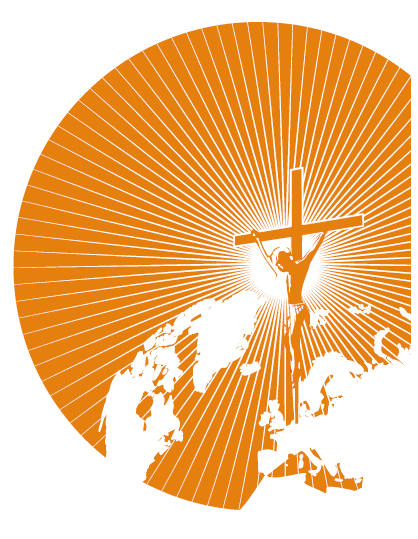 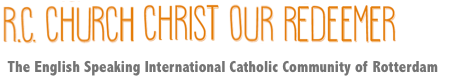 Registration Form(one per family)Date: ___  / ___  / _______Name: please fill out the table belowAddress in the Netherlands: __________________________________________Phone Number: _________________Email Address: _______________________________Date of Arrival in the Netherlands: ________________Duration of Stay in the Netherlands: _______________Please list below your family members:First NameLast NameDate of BirthNationality